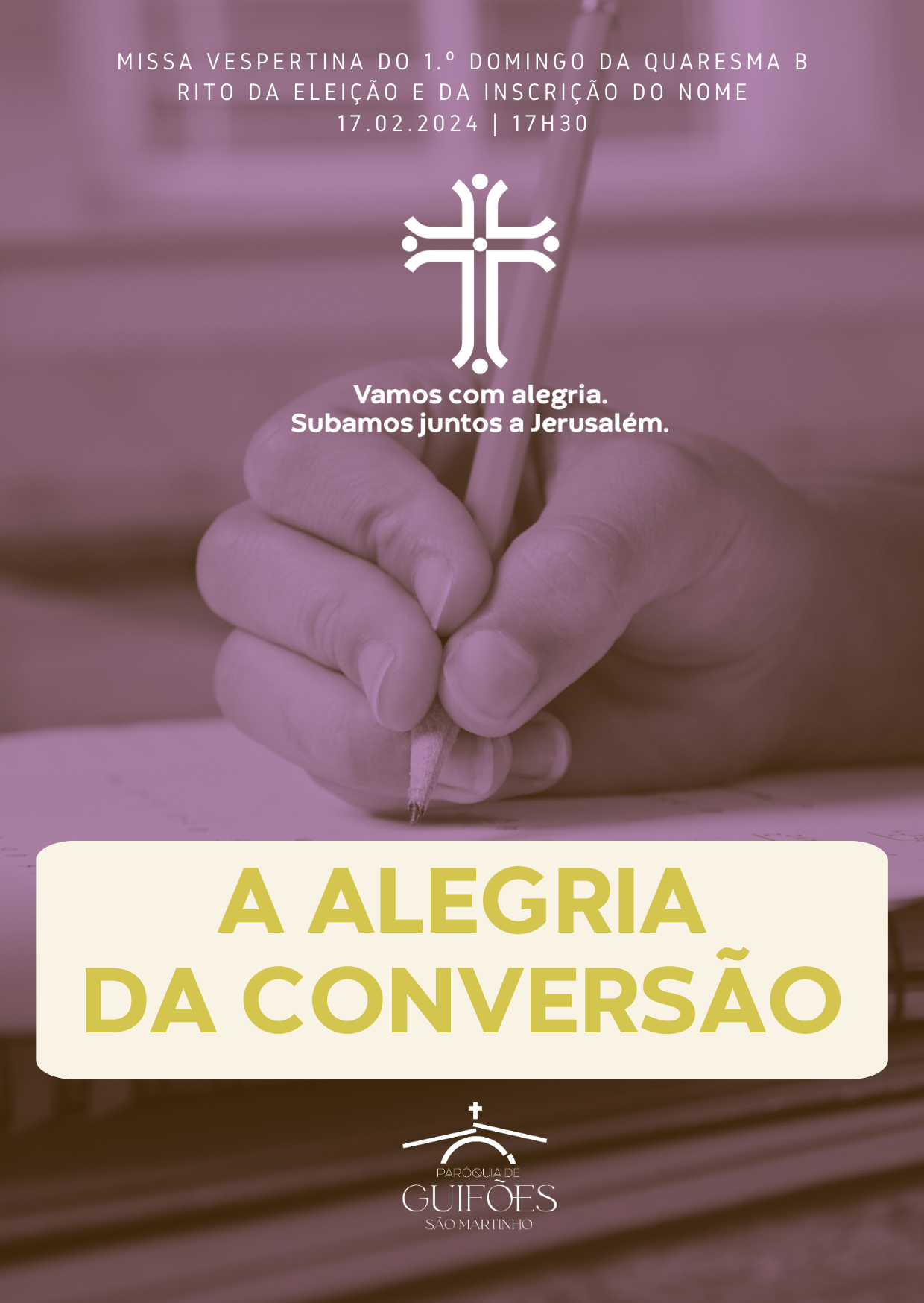 Rito da Eleição e da inscrição do nome [início da celebração]P. Agora acolhamos as quatro crianças catecúmenas para o rito da eleição e da inscrição do nome:Catequista Ana Pinto: Senhor Padre, ao iniciar a Quaresma, que nos prepara para as próximas solenidades pascais, quatro catecúmenos, aqui presentes, confiados na graça divina e ajudados pela oração e exemplo da comunidade, vêm pedir para serem admitidos aos sacramentos do Batismo e da Eucaristia, depois de feita a devida preparação.P. Levantem-se os que vão ser eleitos e também os seus padrinhos e madrinhas. À chamada respondem: R. Eis-me aqui. Martim Fonseca Soares: R. Eis-me aqui.Marta de Jesus Moça: R. Eis-me aqui.Gustavo Gonçalves Cunha: R. Eis-me aqui.Jorge Machado Esteves: R. Eis-me aqui. Dirigindo-se aos padrinhos e catequistasP. A Santa Igreja de Deus deseja ter a certeza de que estes catecúmenos estão preparados para serem admitidos no número dos eleitos que vão celebrar o Batismo e a Eucaristia, sacramentos da iniciação cristã, no próximo dia 16 de junho. Neste sentido dirijo-me a vós, padrinhos e madrinhas, e também aos catequistas, para pedir o vosso testemunho: Sabeis se estes catecúmenos são fiéis em escutar a Palavra de Deus, que a Igreja lhes anuncia? Padrinhos e Catequistas: Sim, foram fiéis. P. E vós, irmãos, estais de acordo com a admissão destes candidatos aos sacramentos da iniciação cristã? Todos: Sim, estamos de acordo.Interrogação dos candidatos e inscrição do nomeP. A vós me dirijo agora, caros catecúmenos: os vossos padrinhos, catequista e toda a comunidade dão bom testemunho a vosso respeito. Confiando nesse testemunho, a Igreja, em nome de Cristo, chama-vos aos sacramentos do Batismo e da Eucaristia. Desde o início da Catequese que tendes escutado a voz de Cristo. Respondei agora perante a Igreja e manifestai os vossos sentimentos, dizendo-me: P. Quereis receber os sacramentos do Batismo e da Eucaristia? Catecúmenos: Sim, queremos.  P. Fazei então a inscrição do vosso nome: Catecúmenos deixam sobre o altar a ficha de inscrição. Um deles pode ler o seu conteúdo. Ver Anexo.P. São estes os nomes dos competentes: (ver página anterior)Admissão ou eleiçãoP. Caros catecúmenos: vós fostes eleitos, para receber dois dos três sacramentos da iniciação cristã: Batismo e Eucaristia.Eleitos: Graças a Deus. P. Agora é vosso dever, como aliás de todos nós, oferecer a vossa fidelidade a Deus, que vos chamou e é fiel a esse chamamento, e com generosidade viver plenamente de acordo com a vossa eleição. Haveis de consegui-lo com a ajuda de Deus, dos vossos pais e catequistas. Peço-vos, a vós que os apresentais: tomai ao vosso cuidado, no Senhor, estes catecúmenos a respeito dos quais vós destes testemunho. Acompanhai-os com a vossa ajuda fraterna e com o vosso exemplo, até chegarem aos sacramentos da vida eterna.Padrinhos e catequistas colocam a mão direita sobre o ombro dos catecúmenos Pároco impõe as mãos e reza: P. Senhor, nosso Deus, que sois o Criador e o restaurador do género humano, olhai com bondade para estes eleitos que chamais à filiação divina, e juntai estes novos membros ao povo da nova Aliança, para que também eles se tornem filhos da promessa e, assim, o que não conseguiram por natureza, tenham a alegria de o alcançar pela Vossa graça. Por Nosso Senhor Jesus Cristo, que é Deus e convosco vive e reina, na unidade do Espírito Santo, pelos séculos dos séculos. R. Ámen.P. Podeis sentar-vos no meio da assembleia, para escutarmos juntos a Palavra de Deus. 